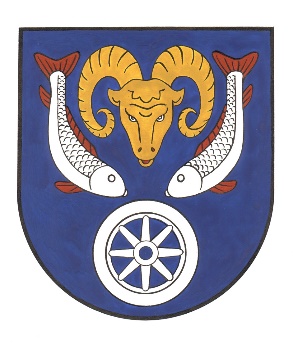 Zápis ze zasedání zastupitelstvaObce Nová Ves, okr. Liberec konaného  dne 14. 3. 2022Přítomni: p. Vratislav Nečina, p. Viktor Portele, p. Lukáš Pokorný, p. Miroslav Smola, p. Jaroslav Postl, p. Pavel Číla, pí. Růžena StejskalováOmluveni: Hosté: dle prezenční listiny Starosta obce pan Vratislav Nečina zahájil v 17,00 hodin veřejné zasedání ZO. Přivítal přítomné a konstatoval, že dle prezenční listiny je přítomna nadpoloviční většina členů ZO a tudíž je zasedání usnášeníschopné. Oznámil, že z jednání ZO bude pořízen písemný a  zvukový  záznam, určil zapisovatele zápisu paní Cesarovou. Dále podal návrh na ověřovatele zápisu p. Postl, p. ČílaPROGRAM:ZAHÁJENINÁVRH PROGRAMU A OVĚŘOVATELŮ ZÁPISU.1) Schválení   pronájmu hrobového místa  na hřbitově Nová Ves.2) Schválení záměru prodeje části pozemku parc. č. 2086 a 1405/1 z majetku obce Nová Ves .3) Obec Nová Ves se zříká  předkupního práva  na odkoupení části  pozemku parc.č.879.4) Schválení návrhu o bezúplatné poskytnutí prostorů v budově č.p. 24 – keramická dílna .5) Schválení stavebního záměru – terénní úpravy parc. č. 1010/5.6) Schválení pronájmu pozemku parc. 420/4 o výměře 10 807 m2.7) Schválení veřejnoprávní smlouvy o poskytnutí neinvestiční dotace pro rybářský spolek Makohyn.8) Schválení souhlasu se stavbou – přístavba zahradního domku, parc.č. 1117/2, 1117/3,87/2.9) Schválení žádosti SDH10) Schválení poskytnutí finančních prostředků fotbalovému klubu Nová Ves , z.s.11) Zastupitelstvo obce bere na vědomí záměr postupné obnovy nevyhovujících tepelných zdrojů v č. p. 215.12) Schválení dodatečného ohlášení stavby parc. č. 742/27.13) Odsouhlasení inventarizace za rok 2021- návrh na odepsání DHM.14)  Souhlas se zrušením předkupního práva obce na odkoupení pozemku parc. č. 992/4. 15) Souhlas s uvolněním finančních prostředků na humanitární pomoc pro ženy a děti z Ukrajiny . 16) Souhlas s návrhem smlouvy  s firmou CL-EVANS o ukládce zeminy . 17) Souhlas s návrhem smlouvy s firmou CL-EVANS o pronájmu pozemku. 18) Schválení směrnice o zadávání veřejných zakázek malého rozsahu . 19) Schválení uzavření dohody o provedení práce.20) Schválení navýšení ceny za nákup užitkového vozidla . 21)  Schválení směny pozemku s Lesy ČR. Doplnění programu:Pan starosta požádal o doplnění programu o BOD č. 19 Schválení uzavření dohody o provedení práce.Hlasování o doplnění programuPro: 7Proti: Zdržel se: Pan starosta požádal o doplnění programu o BOD č. 20 Schválení navýšení ceny za nákup užitkového vozidla.Hlasování o doplnění programuPro: 7Proti: Zdržel se: Pan starosta požádal o doplnění programu o BOD č. 21 Schválení směny pozemku s Lesy ČR.Hlasování o doplnění programuPro: 7Proti: Zdržel se: Bod č. 1 Usnesení 36/22Zastupitelstvo obce schvaluje  pronájem hrobového místa na hřbitově Nová Ves paní Zuzaně Krakové , bytem Bílokostelecká 634631 31  Chrastava .Pro: 7Proti: Zdržel se: Bod č. 2Usnesení 37/22Zastupitelstvo obce schvaluje záměr  prodeje části pozemku parc. č. 2086 a 1405/1 z majetku obce Nová Ves .Pro: 7Proti: Zdržel se: Bod č. 3Usnesení 38 /22Zastupitelstvo obce se zříká předkupního práva na odkoupení části pozemku parc. č.879 o rozloze 20,65 m2.Pro: 6Proti: Zdržel se: p. PokornýBod č.4Usnesení 39 /22Zastupitelstvo obce  schvaluje návrh bezúplatného poskytnutí prostorů  v budově č. p. 24 – keramická dílna za podmínek stanovených pronajímatelem v nájemní smlouvě a pověřuje starostu jejím vyhotovením do 30.4.2022.Pro: 7Proti:  Zdržel se: Bod. č.5Zastupitelstvo obce schvaluje stavební záměr – terénní úpravy na parc. č. 1010/5.Pro: Proti: p. Nečina , p. Pokorný, p. Smola , p. Číla, p. Stejskalová , p. PostlZdržel se: P. Portele, Předložený návrh usnesení nezískal nadpoloviční počet hlasů, usnesení nevzniká. Bod. č.6Usnesení 40 /22Zastupitelstvo obce schvaluje pronájem pozemku parc. č. 420/4 o výměře  10 807 m2 , jedinému zájemci paní Aleně Vanclové za cenu dle platné směrnice č. 4/2019. Pro: 6Proti: Zdržel se: p. ČílaBod. č.7Usnesení 41/22Zastupitelstvo obce schvaluje veřejnoprávní smlouvu o poskytnutí neinvestiční dotace pro rybářský spolek Makohyn. Pro: 7Proti: Zdržel se: Bod. č.8Usnesení 42/22Zastupitelstvo obce schvaluje souhlas se stavbou – přístavba zahradního domku , parc. č. 1117/2, 1117/3,87/2.Pro: 7Proti: Zdržel se: Bod. č.9Usnesení 43/22Zastupitelstvo obce schvaluje záměr nákupu nového cisternového vozidla s přispěním finančních prostředků z dotačních titulů MVČR a  KÚLK .Pro: 7Proti: Zdržel se: Bod. č.10Usnesení 44/22Zastupitelstvo obce schvaluje poskytnutí finančních prostředků Fotbalovému klubu Nová Ves , z.s. ve výši 100 000,- Kč. Příspěvek bude sloužit k pokrytí provozních nákladů a revitalizaci sportovního areálu. Pro: 7Proti: Zdržel se: Bod. č.11Usnesení 45 /22Zastupitelstvo obce souhlasí se  záměrem  postupné obměny nevyhovujících tepelných zdrojů v č.p. 215. Pro:6Proti:Zdržel se: p. PostlBod. č.12Usnesení 46/22Zastupitelstvo obce schvaluje dodatečné ohlášení stavby , parc. č. 742/27. Pro: 7Proti: Zdržel se: Bod. č.13Usnesení 47/22Zastupitelstvo obce souhlasí s výsledkem  provedené inventarizace pro rok 2021 a návrhem na odepsání DHM z evidence v hodnotě 735 269,91 Kč.Pro: 7Proti: Zdržel se: Bod. č.14Usnesení 48/22Zastupitelstvo obce souhlasí se zrušením  předkupního práva obce na odkoupení pozemku parc.č. 992/4 – ostatní plocha o výměře 863 m2.Pro: 1Proti: Zdržel se: p.Nečina , p. Pokorný, p. Postl, p. Číla , p. Smola, p. StejskalováBod. č.15Usnesení 49 /22Zastupitelstvo obce souhlasí v případě potřeby  s uvolněním finančních prostředků z krizového fondu OÚ na humanitární pomoc pro ženy a děti  z Ukrajiny .Pro: 7Proti: Zdržel se: Bod. č.16Usnesení 50 /22Zastupitelstvo obce souhlasí s návrhem smlouvy s firmou CL-EVANS o ukládce zeminy na pozemku parc. č. 643/1. Pro: 7Proti: Zdržel se: Bod. č.17Usnesení 51 /22Zastupitelstvo obce schvaluje smlouvu s firmou CL-EVANS o  pronájmu části pozemku parc. č. 215/1.Pro: 7Proti: Zdržel se: Bod č.18Usnesení 52/22 Zastupitelstvo obce schvaluje směrnici o zadávání veřejných zakázek malého rozsahu. Pro: 7Proti: Zdržel se:Bod č. 19Usnesení 53/22Zastupitelstvo obce schvaluje uzavření dohody o provedení práce se zastupitelem p. Pokorným Lukášem – IT práce pro OÚ Nová Ves. Pověřuje starostu obce sepsáním smlouvy do 31. 3 . 2022.Pro: 6Proti: Zdržel se: p. PokornýBod č. 20Usnesení 54/22Zastupitelstvo obce souhlasí s navýšením ceny na nákup užitkového vozidla z 250 000,- Kč bez DPH  na 326 700,- Kč včetně DPH. Pro: 7Proti: Zdržel se:Bod č. 21Usnesení 55/22Zastupitelstvo obce schvaluje směnu pozemku dle schváleného záměru s Lesy ČR spisová složka S 514/13 za částku 152.520,-- Kč.Pro: 7Proti: Zdržel se:Diskuse :Pan Portele informuje o připravované  rekonstrukci silnice za kostelem, biskupství souhlasí s bezúplatným převodem. Dále informuje o situaci se zaměřením chodníků, o schůzce ohledně ČOV ( projekt , stavební povolení), o šetření odboru životního prostředí v bývalém lomečku- závadná voda, o zabezpečení cesty u školy a o samovýrobě dřeva z obecního majetku. Zmínil možnosti získání dotací z nových programů. Podal informaci o zabezpečení objektu na pile .Pan Postl  požádal o možnost prověření pasportizace komunikací vzhledem k nutným opravám komunikací .Byla podána zpráva ze stavební bytové a dopravní komise. Pan Nečina oznámil počet uprchlíků v obci. Vyjádřil se k možnosti opravy komunikací. Pan Jahelka připomněl, že je potřeba sepsat darovací smlouvu na cestu nad Myslivnou, kterou pan Jahelka daruje obci. Vznesl dotaz na sociální program pro seniory. Dotazoval se na pokračování přeshraniční spolupráce, která byla v důsledku covidu pozastavena. Paní Pachtová upozorňuje na významná výročí občanů v obci. Paní Stejskalová odpovídá na dotaz ohledně blahopřání k významným výročím a informuje o návrhu setkání seniorů 13.5.2022 v Myslivně. Pan Číla oznamuje, že vztahy s Polskem i nadále fungují a neustále se rozvíjí v rámci mezinárodní spolupráce. V případě zájmu nabízí možnost zapůjčení hasičského devítimístného vozidla za účelem setkání seniorů. Paní Kočí poděkovala za navýšení příspěvků pro školáky. Dále děkuje panu Čílovi za obětavou pomoc škole . Dotazovala se na termín uzávěrky Novoveského zpravodaje. Dále se ptá na smlouvu o spádovosti- odpovídá pan Číla – řešení do příštího zastupitelstva . ZávěrPan starosta zasedání zastupitelstva v  18.44   hodin ukončil.							Zapsal: Cesarová  JanaOvěřovatelé zápisu:………………………………………….		………………………………………….………………………………Vratislav Nečinastarosta obceHlasování o návrhu na ověřovatele zápisuPro: 7Proti: Zdržel se: Hlasování o programu jednáníPro: 7Proti: Zdržel se: 